ANNEXE 7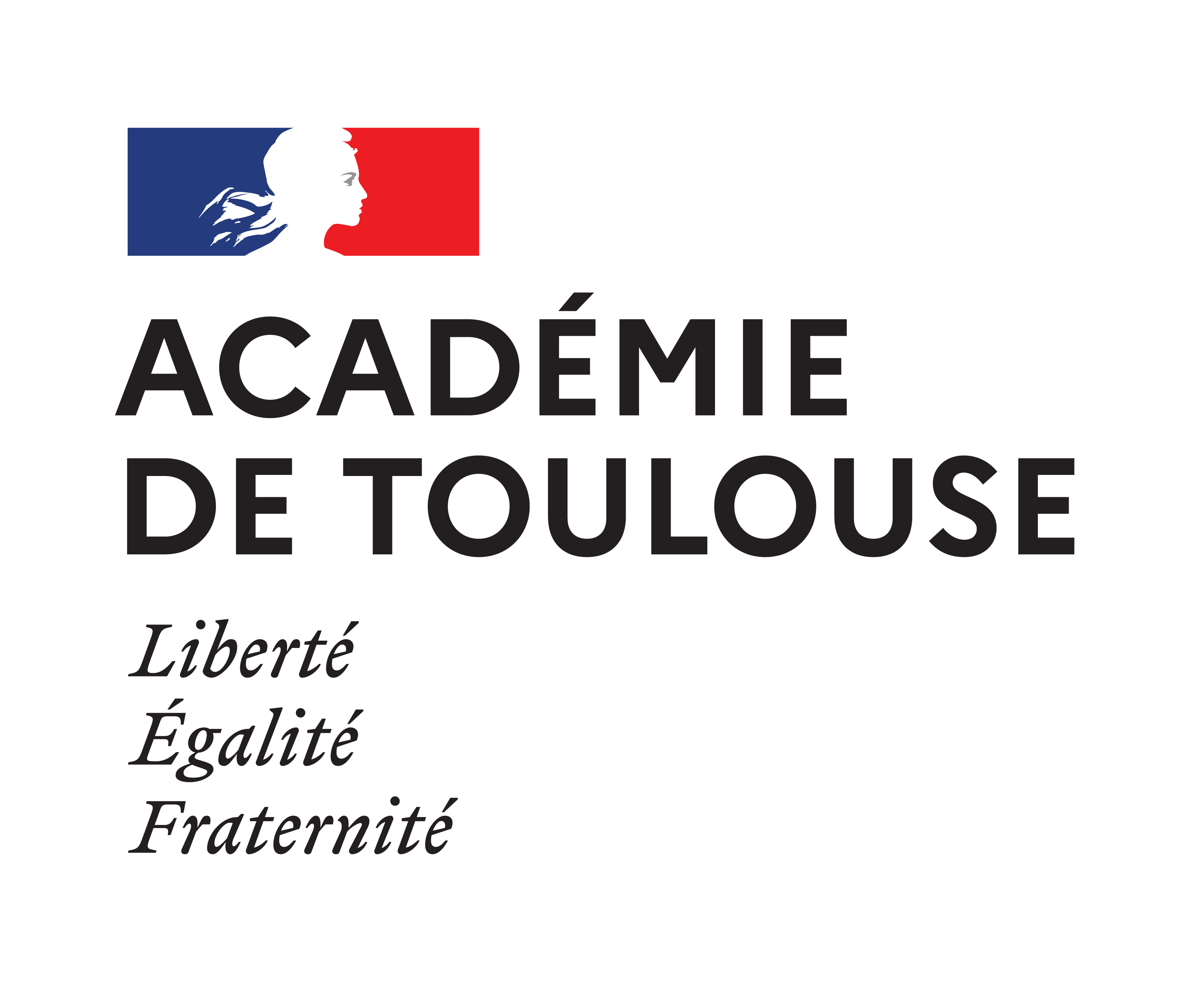 Page 1/2PREMIERE CANDIDATURE SUR UN POSTE DE SAENES GESTION MATERIELLEÀ transmettre avec le dossier mobilité à saenes-gestionco@ac-toulouse.frANNEXE 7Page 2/2PREMIERE CANDIDATURE SUR UN POSTE DE SAENES GESTION MATERIELLE Appréciation du supérieur hiérarchique de l’agent Evaluation du niveau de compétence dans chacun des domaines considérés :Date et signature du supérieur hiérarchiqueNOM : …………………………………………………………………………………………………………….PRENOM : ……………………………………………………………………………………………………….AFFECTATION ACTUELLE : ………………………………………………………………………………….Déclare me porter candidat(e) au(x) poste(s) de SAENES GESTIONNAIRE MATERIELLE du :- ……………………………………………………………………………………………………………………- ……………………………………………………………………………………………………………………- ……………………………………………………………………………………………………………………- ……………………………………………………………………………………………………………………- ……………………………………………………………………………………………………………………- ……………………………………………………………………………………………………………………Je déclare n’avoir jamais exercé des fonctions de cette nature, mais souhaiterais les occuper pour les raisons suivantes :…………………………………………………………………………………………………………………….…………………………………………………………………………………………………………………….…………………………………………………………………………………………………………………….…………………………………………………………………………………………………………………….…………………………………………………………………………………………………………………….A …………………………….., le ………………………………………..Signature de l’intéressé(e)Avis du supérieur hiérarchique sur cette candidature spécifique…………………………………………………………………………………………………………………….…………………………………………………………………………………………………………………….…………………………………………………………………………………………………………………….…………………………………………………………………………………………………………………….…………………………………………………………………………………………………………………….L’intéressé(e) déclare avoir pris connaissance de cet avis, le ……………………………………………Signature de l’intéressé(e)Compétences/aptitudesTrès bienBienAssez bienInsuffisantNon renseignéConnaissance des fonctions exercéesConnaissances réglementairesConnaissances financièresSens du service publicAptitude au changementSens de l’organisationQualité du service renduEsprit d’analyseCapacité à encadrer / qualité relationnelleAppréciation littérale sur les compétences et les capacités d’évolution du candidat : (l’appréciation doit permettre de déterminer le profil du candidat. Elle doit permettre d’apprécier si le candidat est capable d’exercer sur tout poste quelles qu’en soit les caractéristiques, si son profil est plus adapté à un type de poste et s’il peut exercer ou non sur un poste plus complexe.)